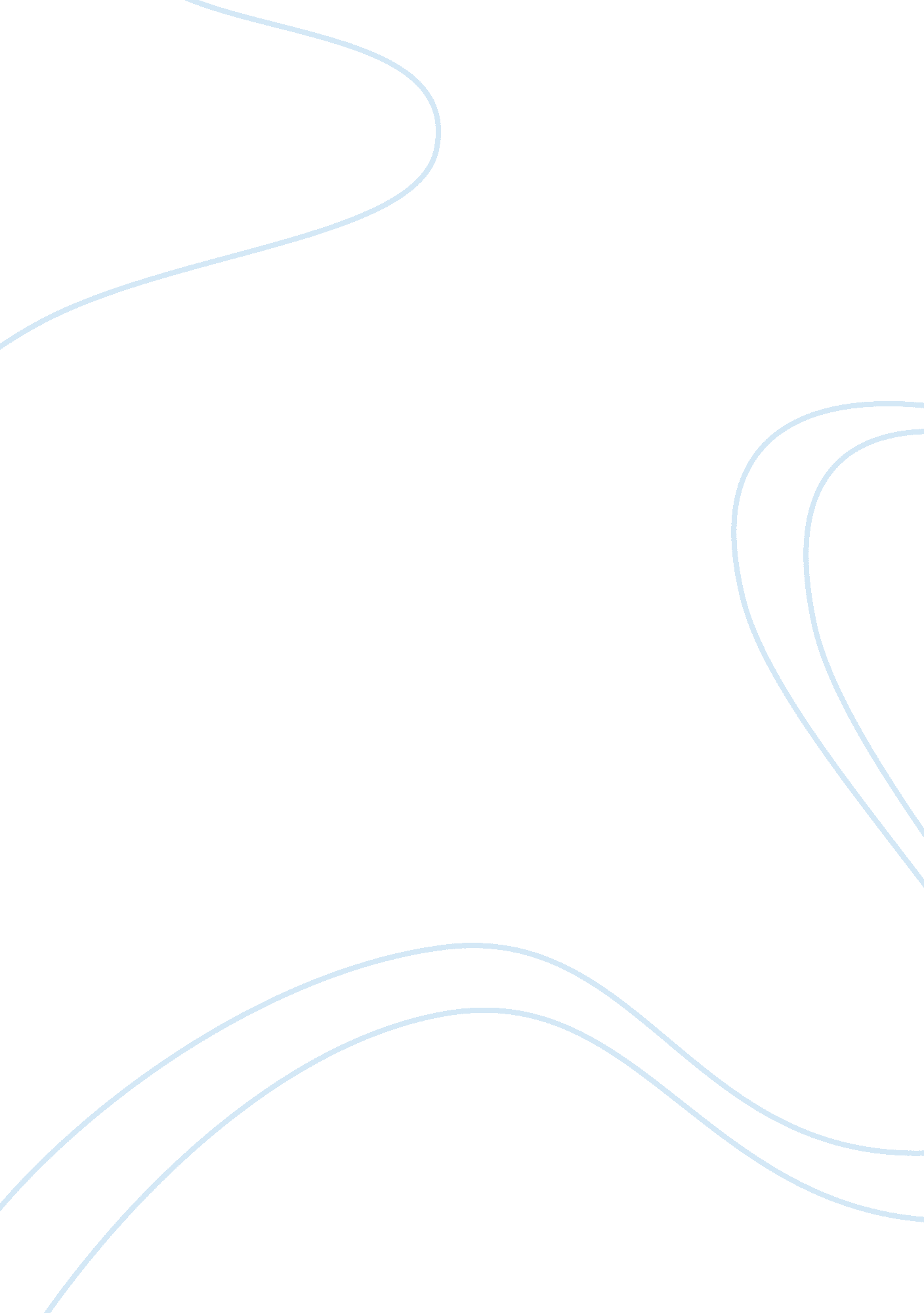 Sensitive items essayGovernment, Military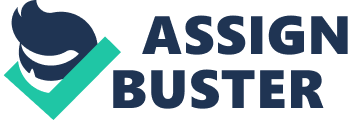 To lose a sensitive item can be detrimental to the readiness of your unit in times of war or training. The consequences of losing sensitive items varies from item to item according to its value and importance. In times of war losing a sensitive item such as a loaded mbitr radio or an SKL you have just given your enemy the ability to intercept all secure radio transmissions between any two operators in your area if the enemy knows your location or plans then you have just put all the troops in your area on your frequency, in danger of a surprise attack. Could you live with the knowledge that you are responsible for the death of your team, squad, platoon, unit, or your own battle buddy or best friend? To lose a sensitive item can also be a violation of the army values. It violates the values of Duty and Integrity. It violates duty because without the proper equipment you cannot perform your duties. You also let down your platoon and/ or squad by not knowing where your items are. It violates the integrity of yourself by letting your platoon down. Your platoon counts on you to make sure you know where all your items are. 173 Sensitive items are important because if the enemy get a hold of them it makes for a very bad day. The enemy would like nothing more than to get a hold of or weapon systems and our radios. The enemy wants to know everything about how the military works and about our operations. In times of war the more sensitive an item is the more the enemy craves the item. You should never leave equipment lying around. If you see that your battle buddy has left 86 any equipment lying around no matter what it is from patrol cap to an SKL Secure it and make sure you let them know off line the mistake they have made. It does not matter what rank they are. If you lose a sensitive item you may have to pay for it by losing money and/ or rank. 58 